Сумська міська радаVІII СКЛИКАННЯ XII СЕСІЯРІШЕННЯвід ___ _______ 2023 року  № _____-МРм. СумиРозглянувши звернення громадянина, надані документи, відповідно до статей 12, 20, 122, 123 Земельного кодексу України, абзацу другого частини четвертої статті 15 Закону України «Про доступ до публічної інформації», враховуючи рекомендації постійної комісії з питань архітектури, містобудування, регулювання земельних відносин, природокористування та екології Сумської міської ради (протокол від 16 травня 2023 року № 62), керуючись пунктом 34 частини першої статті 26 Закону України «Про місцеве самоврядування в Україні», Сумська міська рада  ВИРІШИЛА:Відмовити Яншину Миколі Анатолійовичу у наданні в оренду земельної ділянки за адресою: м. Суми, вул. Ковпака, 10, кадастровий номер 5910136600:05:002:0073, площею 0,0999 га, категорія та функціональне призначення земельної ділянки: землі житлової та громадської забудови, під розміщеним СТО (номер запису про право власності в Державному реєстрі речових прав на нерухоме майно: 17441430 від 15.11.2016 р., реєстраційний номер об’єкта нерухомого майна: 852342959101), у зв’язку з невідповідністю місця розташування земельної ділянки містобудівній документації та вимогам статті 20 Земельного кодексу України, а саме:- згідно з Планом зонування території міста Суми, затвердженим рішенням сесії Сумської міської ради від 06 березня 2013 року № 2180-МР, земельна ділянка знаходиться в функціональній підзоні зелених насаджень спеціального призначення Р-3с, де розміщення закладів по наданню комерційних послуг та підприємницької діяльності є одним із допустимих видів використання , які потребують спеціальних погоджень;- в межах території зелених насаджень спеціального призначення (40302.0) ділянки з видом цільового призначення 03.10 Для будівництва та обслуговування адміністративних будинків, офісних будівель компаній, які займаються підприємницькою діяльністю, пов’язаною з отриманням прибутку серед переважних (основних) та супутніх видів використання відсутні.Сумський міський голова					     Олександр ЛИСЕНКОВиконавець: Клименко ЮрійІніціатор розгляду питання - постійна комісія з питань архітектури, містобудування, регулювання земельних відносин, природокористування та екології Сумської міської радиПроєкт рішення підготовлено Департаментом забезпечення ресурсних платежів Сумської міської ради.Доповідач – Клименко Юрій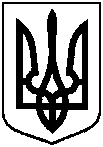 Проєктоприлюднено«__»_______________ 2023 р.Про відмову Яншину Миколі Анатолійовичу у наданні в оренду земельної ділянки за адресою: м. Суми, вул. Ковпака, 10, площею 0,0999 га